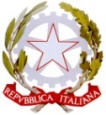 ISTITUTO D’ ISTRUZIONE SUPERIORE“E. S. Piccolomini”con sezioni associate: Liceo Classico-Musicale “E. S. Piccolomini”(Siena) – Tel. 0577/280787  Fax 0577/288008Liceo Artistico “D. Buoninsegna” (Siena) – Tel. 0577/281223 Fax 0577/40321Liceo delle Scienze Umane ed Economico Sociale “S. Caterina da Siena” (Siena) – Tel. 0577/44968 Fax 0577/280203Segreteria e Presidenza: Prato di S. Agostino, 2  53100 SIENA –Tel. 0577/280787- Fax 0577/288008- C.F. n. 80008380521PIANO DI APPRENDIMENTO INDIVIDUALIZZATOAllegato allo Scrutinio Finale del_________________CONSIGLIO DELLA CLASSE__________ Sezione Associata_______________________ALUNNO/A______________________________________Siena, __________ Giugno 2020I Docenti del Consiglio di Classe	IL COORDINATORE________________________________	________________________________________________________________________________________________________________________________________________________________________________________________________________________________________________________________SCHEMA SINTETICO (da utilizzare nel campo “Giudizio Sintetico” su Argo DidUp)DISCIPLINA (a cura di ciascun docente della classe interessato):________________________1. LACUNE RILEVATE: __________________________2. MOTIVAZIONI DELLE CARENZE GENERALI REGISTRATE:nelle conoscenze (contenuti) (indicare se: molto gravi, gravi, significative, lievi): _______________nelle competenze (espositive-procedure tecniche) (indicare se: molto gravi, gravi, significative, lievi):_____________________nell'impegno e nell'interesse (indicare se: molto gravi, gravi, significative, lievi): ______________carenze specifiche e tipo di lavoro consigliato: _____________________3. OBIETTIVI DI APPRENDIMENTO DA CONSEGUIRE O CONSOLIDARE:_____________________________________________________________________________________4. SPECIFICHE STRATEGIE PER IL RECUPERO E IL MIGLIORAMENTO DEGLI APPRENDIMENTI:_____________________________________________________________________________________QUADRO GENERALE(Riportare il Profilo Didattico dell’Alunno/a; descrivere la frequenza, il comportamento, le difficoltà generali; specificare discipline nelle quali non ha raggiunto gli obiettivi programmati)DISCIPLINA:LACUNE RILEVATE: (sulla base dei criteri di valutazione utilizzati, riportare quali conoscenze, abilità e competenze non sono state acquisite)MOTIVAZIONI  DELLE   CARENZE GENERALI  REGISTRATE         	molto gravi	gravi	significative	lievi	NELLE CONOSCENZE (CONTENUTI) 	□	□	□	□	NELLE COMPETENZE(ESPOSITIVE-PROCEDURE TECNICHE) 	□	□	□	□	NELL'IMPEGNO E NELL'INTERESSE	□	□	□	□	CARENZE SPECIFICHE E TIPO DI LAVORO CONSIGLIATO:OBIETTIVI DI APPRENDIMENTO DA CONSEGUIRE O CONSOLIDARE: (indicare in modo sintetico gli obiettivi di apprendimento da raggiungere per superare le lacune evidenziate, con riferimento a quelli indicati nella programmazione attuata)SPECIFICHE STRATEGIE PER IL RECUPERO E IL MIGLIORAMENTO DEGLI APPRENDIMENTI (descrivere con quali modalità, metodologie e tempi saranno svolte le attività di recupero nel prossimo anno scolastico)